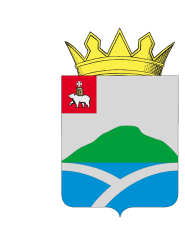 ДУМАУИНСКОГО  МУНИЦИПАЛЬНОГО ОКРУГА ПЕРМСКОГО КРАЯРЕШЕНИЕ	В соответствии с п. 19 ч. 1 ст. 16 Федерального закона № 131-ФЗ от 06.10.2003 «Об общих принципах организации местного самоуправления в Российской Федерации», ч. 4 ст. 17.3 Федерального закона от 11.08.1995 №135-ФЗ «О благотворительной деятельности и добровольчестве (волонтерстве)», постановлением Правительства Российской Федерации от 28.11.2018 № 1425 «Об утверждении общих требований к порядку взаимодействия федеральных органов исполнительной власти, органов исполнительной власти субъектов Российской Федерации, органов местного самоуправления, подведомственных им государственных и муниципальных учреждений, иных организаций с организаторами добровольческой (волонтерской) деятельности и добровольческими (волонтерскими) организациями и перечня видов деятельности , в отношении которых федеральными органами исполнительной власти, органами исполнительной власти субъектов Российской Федерации, органами местного самоуправления утверждается порядок взаимодействия государственных и муниципальных учреждений с организаторами добровольческой (волонтерской) деятельности, добровольческими (волонтерскими)», письмом Министерства экономического развития Российской Федерации от 29.11.2016 № 36555-ОФ\ДО1 и «О методических материалах по привлечению и организации добровольцев и добровольческих организаций государственными и муниципальными учреждениями», Устава Уинского муниципального округа, Дума Уинского муниципального округа  Пермского края РЕШАЕТ:Утвердить прилагаемое Положение о порядке организации и использования труда добровольцев (волонтеров) в администрации Уинского муниципального округа, муниципальных учреждениях Уинского муниципального округа.Настоящее решение вступает в силу со дня его официального обнародования и подлежит размещению на официальном сайте администрации Уинского муниципального округа в сети интернет https//uinsk.ruКонтроль за исполнением решения возложить на заместителя главы администрации Уинского муниципального округа по социальным вопросам М.М. Киприянову.Положениео порядке организации и использования труда добровольцев (волонтеров) в администрации Уинского муниципального округа, муниципальных учреждениях Уинского муниципального округа.Глава 1. Общие положенияНастоящее Положение о порядке организации и использования труда добровольцев (волонтеров) в администрации Уинского муниципального округа, муниципальных учреждениях Уинского муниципального округ (далее - Положение) определяет основы организации и использования добровольного труда в администрации Уинского муниципального округа, муниципальных учреждениях различных сфер деятельности Уинского муниципального округа.Добровольный труд в органе местного самоуправления, муниципальном учреждении используется в целях содействия в осуществлении основных уставных видов деятельности (за исключением профессиональных), участия в организации и (или) проведении мероприятий в форме безвозмездного выполнения работ и (или) оказания услуг физическими лицами.Под добровольческой (волонтерской) деятельностью понимается добровольная деятельность в форме безвозмездного выполнения работ и (или) оказания услуг.Добровольческие (волонтерские) услуги и работы определяются на основе потребностей администрации Уинского муниципального округа, учреждения по развитию социальных услуг и помощи, принимая во внимание, что: добровольный труд является дополнительным к социальным услугам администрации Уинского муниципального округа, учреждения и направлен преимущественно на удовлетворение индивидуальных потребностей получателей услуг, которые не могут или не должны удовлетворяться оплачиваемым персоналом учреждения; обязанности добровольцев (волонтеров) не могут дублировать должностные обязанности работников администрации Уинского муниципального округа, учреждения в полном объеме.Организация и использование труда добровольцев (волонтеров) в администрации Уинского муниципального округа, учреждении осуществляется в соответствии с настоящим Положением.Глава 2. Порядок планирования добровольного труда и
привлечения добровольцев (волонтеров)Решение об организации и использовании труда добровольцев (волонтеров) в администрации Уинского муниципального округа, учреждении принимается его руководителем и оформляется распорядительным актом.Планирование работы добровольцев (волонтеров) и их привлечение к участию в деятельности администрации Уинского муниципального округа, учреждения осуществляется уполномоченным органом: Центр развития добровольчества при Уинском центре культуры и досуга (далее - Координатор).Основными функциями Координатора: планирование добровольческих (волонтерских) услуг и добровольческих (волонтерских) социальных работ; формирование перечня добровольческих (волонтерских) услуг, работ; привлечение добровольцев (волонтеров); организация и координирование процесса добровольного труда; контроль и учет добровольных работ и услуг; определение эффективности добровольного трудаВ целях привлечения добровольцев (волонтеров) Координатор: распространяет информацию о наличии свободных мест для добровольной работы, в том числе через средства массовой информации; организует набор добровольцев; проводит первичное информирование и ориентирование новых добровольцев (волонтеров).Сведения о добровольце (волонтере) и его добровольном заносятся в учетную карточку добровольца (волонтера) согласно Приложению № 1 к Положению.Глава 3. Механизмы регулирования взаимоотношений между администрацией Уинского муниципального округа, учреждением и добровольцами (волонтерами).Условия участия добровольца (волонтера) в деятельности администрации Уинского муниципального округа, учреждения могут быть закреплены в гражданскоправовом договоре (соглашении, далее - Соглашение) по форме согласно Приложению № 2 к Положению.Предметом Соглашения является безвозмездное выполнение добровольцем (волонтером) работ и (или) оказание им услуг в рамках деятельности администрации Уинского муниципального округа, учреждения для достижения общественно полезных целей, указанный в пункте 1.2 настоящего Положения.В целях обеспечения реализации предоставленных ему полномочий, добровольцу (волонтеру) может быть оформлено удостоверение.В целях фиксации практики добровольного труда добровольца (волонтера) ему может выдаваться «Личная книжка добровольца (волонтера)», в которую Координатором вносятся сведения о добровольце (волонтере), его труде в администрации Уинского муниципального округа, учреждении, обучении и поощрениях.Предложения и инициативы добровольца (волонтера) представляются Координатору или руководству администрации Уинского муниципального округа, учреждения в письменной форме в соответствии с процедурами и правилами учреждения.Глава 4. Порядок организации работы добровольцев (волонтеров)Порядок организации работы добровольцев (волонтеров) в администрации Уинского муниципального округа, учреждении предусматривает подготовку (при необходимости) и сопровождение.Подготовка добровольцев (волонтеров) осуществляется Координатором самостоятельно или с привлечением специалистов и включает:- первичное мотивирование;- обучение;- согласование прав, обязанностей и полномочий;- заключение соглашения учреждения с добровольцем (волонтером).Сопровождение работы добровольцев осуществляется Координатором самостоятельно или с привлечением специалистов и предусматривает:- обеспечение поддержки работы добровольцев (волонтеров), включая консультирование, помощь в разрешении конфликтов, организационных и технических проблем, предоставление дополнительной информации и т.п.;- проведение мониторинга и оценки работы;- поощрение, в том числе проведение торжественных мероприятий по вручению благодарственных писем, памятных подарков и наград, номинирование на награды и конкурсы;- предоставление рекомендательных писем и ходатайств и т.п.Обеспечение безопасности работы добровольцев (волонтеров) осуществляется Координатором, а также руководством администрации Уинского муниципального округа, учреждения и предусматривает:а) ограничение временной занятости добровольца (волонтера);б) недопущение добровольцев к работе:- требующей специальной профессиональной подготовки и лицензирования;- в ночное время, если это не оговорено соглашением;- в местах повышенного риска получения травм;- без инструктажа по технике безопасности;-  без средств индивидуальной защиты (в случае необходимости); - исполнения должностных обязанностей работников администрации Уинского муниципального округа, учреждения.Глава 5. Порядок учета и контроля добровольного труда.Учет и контроль добровольного труда осуществляется Координатором добровольцев (волонтеров) во взаимодействии с работниками администрации Уинского муниципального округа, учреждения.Для организации процесса учета, контроля, определения качества и результатов добровольного труда, учреждением могут использоваться учетные ведомости:форма «Экспертная ведомость оценки качества труда добровольцев (волонтеров) в муниципальном учреждении», согласно Приложению № 3 к Положению; форма «Сводная ведомость учета добровольного труда граждан в учреждении» согласно Приложению № 4 к Положению.Для обеспечения мониторинга удовлетворенности добровольца (волонтера) принятыми на себя обязательствами по предоставлению добровольческих услуг (работ), а также для определения необходимой добровольцу (волонтеру) поддержки, используется форма «Анкета добровольца (волонтера)», согласно Приложения № 5 к Положению.Осуществление учета и контроля не должно нарушать режим работы добровольца (волонтера) излишне формализовать процесс организации добровольного труда.Приложение № 1 к положениюУчетная карточка добровольца (волонтера)Дата обращения в администрацию Уинского муниципального округа, учреждение 	20   г.Источник информации об администрация Уинского муниципального округа, учрежденииСведения о добровольце (волонтере)ФИО 	Пол	ВозрастДата рождения "  "	г.Место рожденияАдрес постоянного проживанияРайонТел. дом.	                            раб.                                                     моб.Эл. почта:ПаспортОбразованиеМесто работыМесто учебыПодпись добровольца (волонтера)Подпись Координатора добровольцев (волонтеров)Результаты первичного собеседования с добровольцем (волонтером)Сведения о работе добровольца (волонтера)в организацииИспытательный срок с                   по                      РезультатСоглашение с добровольцем (волонтером) N от на: предоставление услуг выполнение работСтруктурное подразделение, в которое направлен доброволец (волонтер)ФИО и должность уполномоченного лица по использованию труда Добровольцев (волонтеров)IV. Сведения об обучении добровольца (волонтера)V. Сведения о поощрениях добровольца (волонтера)Приложение № 2 к положениюФорма соглашения администрации Уинского муниципального округа,
учреждения с добровольцем (волонтером)Настоящее соглашение является внутренним документом администрации Уинского муниципального округа, учреждения(далее - учреждение), регламентирующим отношения между администрацией Уинского муниципального округа, учреждением и Добровольцем (волонтером), участвующим в его деятельности на безвозмездной основе.Администрация Уинского муниципального округа, учреждение в лице координатора по работе с добровольцами	(далее - Координатор) с одной стороны, и(далее - Доброволец), с другой стороны, заключили настоящее соглашение о нижеследующем:Администрация Уинского муниципального округа, учреждение и Доброволец (волонтер) действуют совместно в интересах подопечных/клиентов, в соответствии с целями и задачами администрации Уинского муниципального округа, учреждения;Администрация Уинского муниципального округа, учреждение предоставляет Добровольцу (волонтеру) место для добровольной работы (добровольческую вакансию):Название вакансии:Сфера ответственности:Обязанности:Доброволец (волонтер) принимает на себя обязательства по добровольному и безвозмездному выполнению следующих работ:Время работы	Добровольца (волонтера) составляет часов/неделю(часов/месяц).Администрация Уинского муниципального округа, учреждение предоставляет Добровольцу (волонтеру) необходимые условия для выполнения принятых им обязательств:а)	направляет Добровольца (волонтера) в следующее структурное подразделение:(наименование подразделения)Ответственный сотрудник учреждения/Куратор: ФИОб)	Администрация Уинского муниципального округа, учреждение предоставляет Добровольцу (волонтеру):рабочее местоматериальные ценностинеобходимую информациювозможность принимать участие в общих мероприятияхобучениеиноев)	ИноеПрава и ответственность Добровольца (волонтера)Доброволец имеет право:быть информированным о деятельности учреждения и проходить соответствующее обучение;принимать участие в мероприятиях учреждения; отказаться от предложенных учреждением работ и поручений;получать компенсацию (возмещение) затрат, связанных с выполнением работ, определенных настоящим соглашением (кроме оплаты его труда); иноеДоброволец (волонтер) несет ответственность:- за выполнение работ, определенных настоящим соглашением, и их качество, за корректное использование информации о деятельности учреждения;        - за соответствие его действий при выполнении работ, определенных настоящим соглашением, Уставным нормам учреждения;за сохранение переданного ему в пользование имущества учреждения; иноеПрава и ответственность администрации Уинского муниципального округа, учрежденияАдминистрация Уинского муниципального округа, учреждение имеет право:рассчитывать на качественное выполнение порученных работ и выполнение взятых Добровольцем (волонтером) на себя обязательств; предлагать Добровольцу (волонтеру) изменить вид деятельности;отказаться от услуг Добровольца (волонтера);требовать уважительного отношения к клиентам, персоналу, партнерам; указывать в годовых отчетах о деятельности имя Добровольца и результаты его работы; иноеАдминистрация Уинского муниципального округа, учреждение несет ответственность:за предоставление Добровольцу (волонтеру) информации о деятельности администрации Уинского муниципального округа, учреждения;за привлечение Добровольца (волонтера) к мероприятиям администрации Уинского муниципального округа, учреждения; за создание благоприятных и безопасных условий работы Добровольца (волонтера); за разрешение конфликтных ситуаций, возникающих в результате деятельности Добровольца (волонтера), определенной настоящим соглашением; иноеДополнительные условияНастоящее соглашение может быть расторгнуто по желанию одной из сторон, с оповещением другой стороны не менее чем за 7 календарных дней.Подписи и данные сторон:Администрация Уинского муниципального округа,УчреждениеДоброволец  (волонтер)Приложение № 3 к положениюЭкспертная ведомость оценки качества труда добровольцевДата "Подпись уполномоченного лица	/ФИО, должность	/Подписи работников, администрации Уинского муниципального округа, учреждения:/ФИО, должность//ФИО, должностьПриложение № 4 к положениюСводная ведомость учета добровольного труда гражданДата Подпись уполномоченного лица	/ФИО, должность	/Подписи работников администрации Уинского муниципального округа, учреждения:
/ФИО, должность/ /ФИО, должность/Приложение № 5 к положениюАнкета добровольца (волонтера) администрации Уинского муниципального округа, учреждения.ФИО добровольцаАдминистрация Уинского муниципального округа, учреждения, в котором действует доброволецКлиентыУслуги, предоставляемые добровольцемРаботы, выполняемые добровольцем6. Дата и номер соглашения  7. Вопросы:Подпись добровольца (волонтера)Дата заполнения анкеты22.06.2023№413Об утверждении Положения о порядке организации и использовании труда добровольцев (волонтеров) в администрации Уинского муниципального округа, муниципальных учреждениях Уинского муниципального округаПринято Думой Уинского муниципального округа 22 июня 2023 годаПредседатель Думы Уинскогомуниципального округаПермского краяГлава муниципального округа - глава администрации Уинского муниципального округа Пермского краяМ.И. БыкаризА.Н. ЗелёнкинПриложение к решению Думы Уинского муниципального округа Пермского краяот 22.06.2023 № 413ДатаВид обучения, тематика, название курса, указание места обученияПодпись и ФИО Координатора добровольцев (волонтеров)ДатаВид поощренияПодпись и ФИО Координаторадобровольцев (волонтеров)N п/пФИО добровольцаСтруктурное подразделениеПоказатели качества работы добровольцаПоказатели качества работы добровольцаПоказатели качества работы добровольцаПоказатели качества работы добровольцаПоказатели качества работы добровольцаОценка качества работы добровольца (суммарный балл - показатель качества)N п/пФИО добровольцаСтруктурное подразделениеОтветственность, исполнительность (от 1 - до 3 баллов)Применение знаний и навыков (от 1 - до 3 баллов)Инициативность, творческий подход к работе (от 1 - до 3 баллов)Способность к взаимопониманию и дружественность к персоналу и клиентам (от 1 - до 3 баллов)Оценка качества работы добровольца со стороны клиента (от 1 - до 5 баллов)Оценка качества работы добровольца (суммарный балл - показатель качества)N п/пФИО добров ольцаСтруктур ное подразде лениеВид добровол ьной работыЦелевая группа, благопол учателиВид/код предостав ляемой социально й услугиКоличество отработанных часовКоличество отработанных часовКоличество отработанных часовПоказат ель качестваN п/пФИО добров ольцаСтруктур ное подразде лениеВид добровол ьной работыЦелевая группа, благопол учателиВид/код предостав ляемой социально й услугиМес яцПолуг одиеГодПоказат ель качестваN п/пВопросОтветОтметки и рекомендации7.1Оправдались ли Ваши ожидания, связанные с добровольным трудом?7.2Какие личные достижения Вы можете отметить?7.3С какими трудностями и проблемами Вы столкнулись?7.4Какая поддержка Вам требуется?7.5Достаточна ли информация о деятельности администрации Уинского муниципального округа, учреждения, которой Вы владеете?7.6В какой информации об  администрации Уинского муниципального округа, учреждении и его деятельности Вы нуждаетесь?7.7Требуется ли Вам дополнительное обучение для добровольного труда?7.8Какие знания и навыки Вам требуются?7.9Какие идеи и планы Вы хотите воплотить в Вашей добровольческой деятельности?